Государственная комплексная целеваяНаучно-техническая программа«Информационные и космические технологии»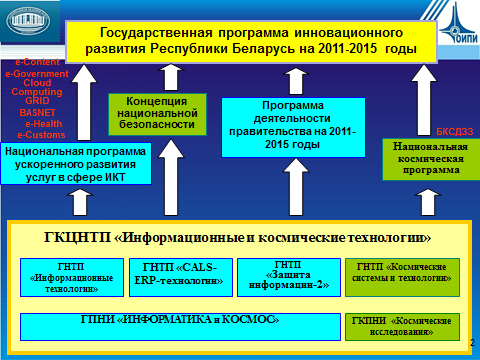 Паспорт программыПрогнозные результаты Положение о Координационном совете (КС),      утверждено 28.04.2011Состав КС 2011Состав КС 2013Состав КС 2015Результаты выполнения    